   Oasi di Baggero					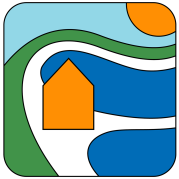 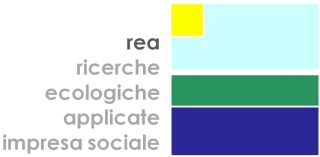 Pietre della BrianzaSeminario 1 ottobre 2016 9-13,00Centro Parco Ostello Oasi di Baggero, Merone (CO)Scheda di iscrizioneScheda prenotazione pranzo 1 ottobreDa inviare a :  rea@reacoop.it    entro 28 settembrenomecognomequalificaattivitàordine/collegioprofessionaleente/società/associazioneente/società/associazionee-mailtelefonocomuneservizioCosto €n.Pranzo veloce: tagliere formaggi-salumi/bibita, caffè14Pranzo: antipasto, primo, secondo, caffè17 